Notes:  Linear Growth using GraphsReview  Identify the y-intercept and slope of each equation, then draw the graph.    (Write slopes in fraction form)1.  		2.  	3.  		   (y – intercept)	b =  	   (y – intercept)	b =  	  (y – intercept)	b =                (slope)	m =      	            (slope)	m =     	          (slope)	m =     		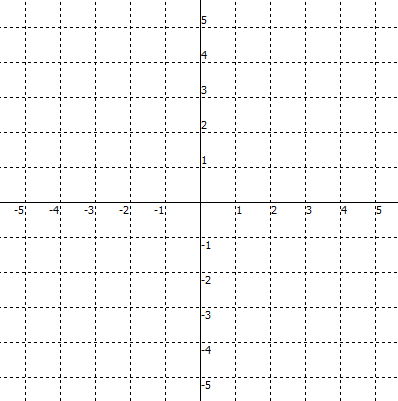 Identify the y-intercept and slope of each graph, then write the equation. 4.  		5.  		6.  		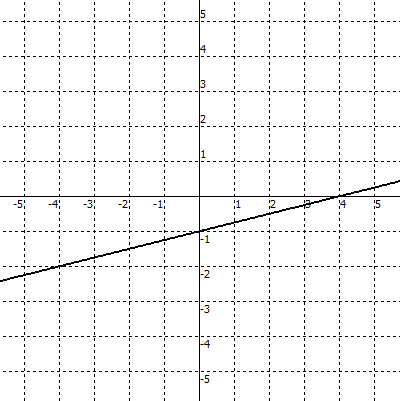 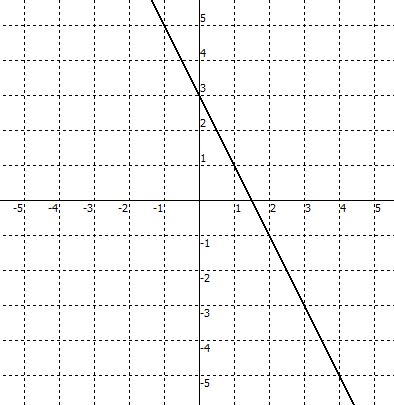 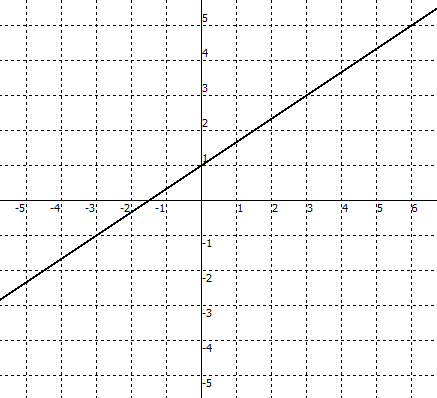 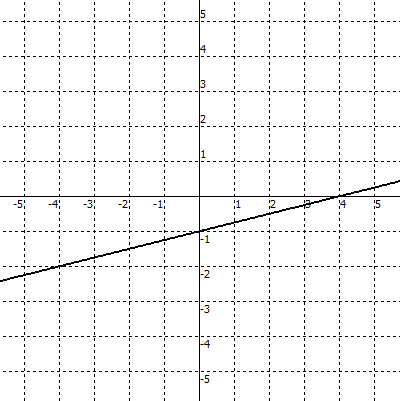 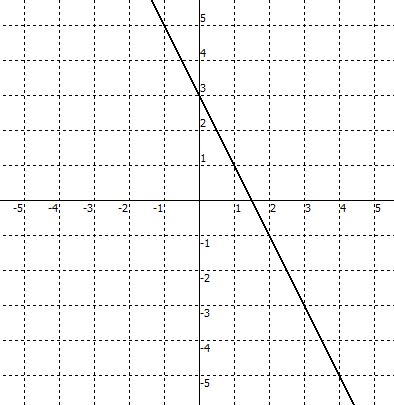 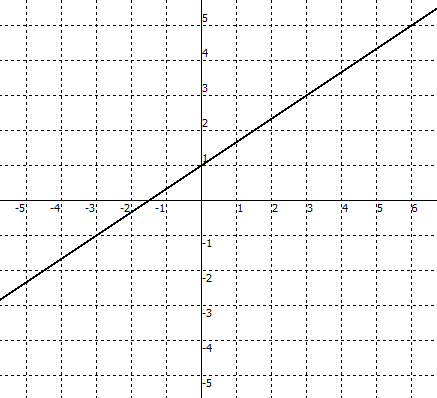    (y – intercept)	b =  	   (y – intercept)	b =  	  (y – intercept)	b =                (slope)	m =      	         	   	      (slope)   m =     	                       (slope)	m =     equation:  ____________		       equation:  ____________	         		equation:  ____________Interpreting Graphsslope – intercept form of a line : y  = m . x + b                       in other words . . . y  = (rate of change)x + beginning 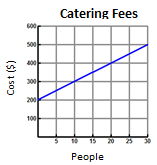 What does the y-intercept represent?Beginning value - step 0  (b) ?  _______Rate of change  (m) ?  _____________      Write an equation  y = mx + b     to represent the pattern   _________________What does the y-intercept represent?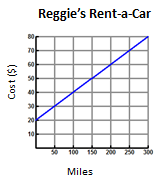 Beginning value - step 0  (b) ?  _______Rate of change  (m) ?  _____________      Write an equation  y = mx + b     to represent the pattern   _________________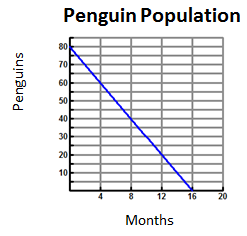 What does the y-intercept represent?Beginning value - step 0  (b) ?  _______Rate of change  (m) ?  _____________      Write an equation  y = mx + b     to represent the pattern   _________________What does the x-intercept represent?Interpreting Graphs - Assignment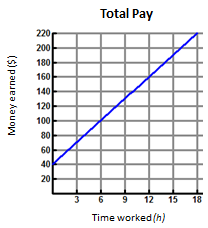 1)  What does the y-intercept represent?Beginning value - step 0  (b) ?  _______Rate of change  (m) ?  _____________      Write an equation  y = mx + b     to represent the pattern   _________________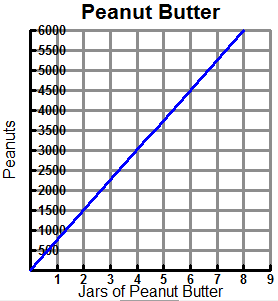 2)  What does the y-intercept represent?Beginning value - step 0  (b) ?  _______Rate of change  (m) ?  _____________      Write an equation  y = mx + b     to represent the pattern   _________________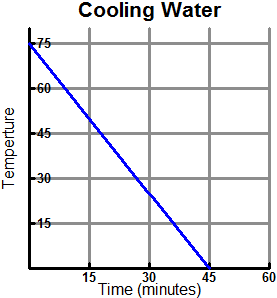 3)  What does the y-intercept represent?Beginning value - step 0  (b) ?  _______ Rate of change  (m) ?  _____________      Write an equation  y = mx + b     to represent the pattern   _________________What does the x-intercept represent?4)  What does the y-intercept represent? 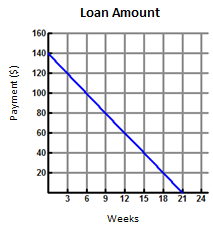 Beginning value - step 0  (b) ?  _______ Rate of change  (m) ?  _____________      Write an equation  y = mx + b     to represent the pattern   _________________What does the x-intercept represent?5)  What does the y-intercept represent?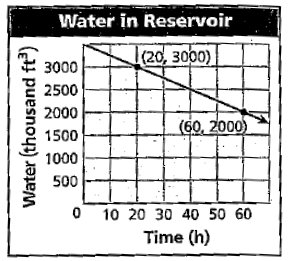 Beginning value - step 0  (b) ?  _______Rate of change  (m) ?  _____________      Write an equation  y = mx + b     to represent the pattern   _________________6)  What does the y-intercept represent?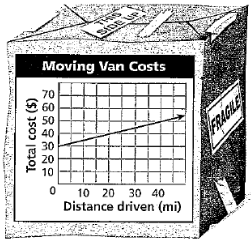 Beginning value - step 0  (b) ?  _______Rate of change  (m) ?  _____________      Write an equation  y = mx + b     to represent the pattern   _________________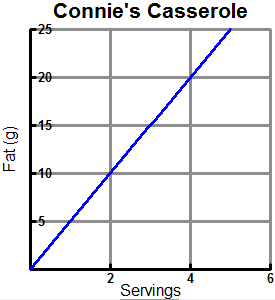 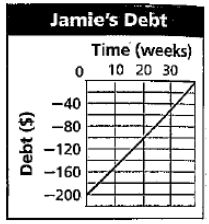 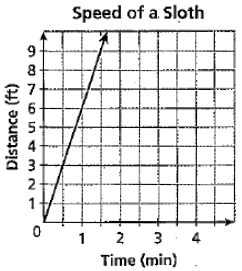 7)  What does the y-intercept represent?Beginning value - step 0  (b) ?  _______Rate of change  (m) ?  _____________      Write an equation  y = mx + b     to represent the pattern   _________________8)  What does the y-intercept represent?Beginning value - step 0  (b) ?  _______Rate of change  (m) ?  _____________      Write an equation  y = mx + b     to represent the pattern   _________________What does the x-intercept represent?9)  What does the y-intercept represent?Beginning value - step 0  (b) ?  _______Rate of change  (m) ?  _____________      Write an equation  y = mx + b     to represent the pattern   _________________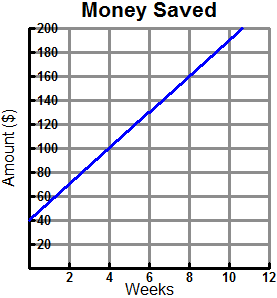 10)  What does the y-intercept represent?Beginning value - step 0  (b) ?  _______Rate of change  (m) ?  _____________      Write an equation  y = mx + b     to represent the pattern   _________________What does the x-intercept represent? 